.Will suit most Latin music.  Split floor with Crazy Foot Mambo / Cowboy MamboS1. RIGHT MAMBO, LEFT MAMBOS2. BACK MAMBO, LEFT LOCK FORWARDS3. RIGHT LOCK FORWARD, FORWARD MAMBOS4. STEP BACK with TOUCHES R.L.R. with 1/4 TURN LEFT, STEP, TOUCHREPEAT AND ENJOYOR as    AB MAMBO EXPRESS - 16 count danceRIGHT AND LEFT MAMBO, BACK MAMBO, LEFT LOCK FORWARDRIGHT LOCK FORWARD, FORWARD MAMBO, STEP BACK with TOUCHES R.L.R. with 1/4 TURN LEFT, TOUCH, STEPREPEAT AND ENJOYMany thanks to Wanda Heldt (SilverstarWA@gmail.com) for putting step sheet to paperVersion 1 3/18 www.LiveLifeLearn.com.auContact: Email: mariepietersz@hotmail.com Tel: 61 412 296 827Mambo Express + AB Mambo Express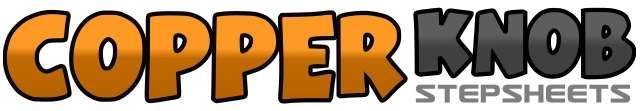 .......Count:32Wall:4Level:Beginner.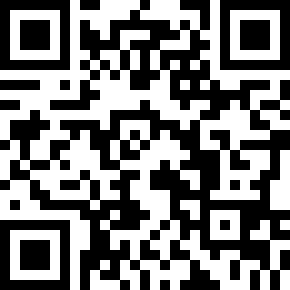 Choreographer:Marie Pietersz (AUS) - June 2019Marie Pietersz (AUS) - June 2019Marie Pietersz (AUS) - June 2019Marie Pietersz (AUS) - June 2019Marie Pietersz (AUS) - June 2019.Music:Mambo Italiano - Dean MartinMambo Italiano - Dean MartinMambo Italiano - Dean MartinMambo Italiano - Dean MartinMambo Italiano - Dean Martin.or:Mambo No.5 - Lou BegaMambo No.5 - Lou BegaMambo No.5 - Lou BegaMambo No.5 - Lou BegaMambo No.5 - Lou Bega........1-4step side on R foot, lift L foot and replace, step R foot back next to L, hold5-8step side on L foot, lift R foot and replace, step L foot back next to R, hold9-12step back on right foot, lift L foot and replace, step R foot back next to L, hold13-16step L forward, step R behind L, step L forward, hold.17-20step R forward, step L behind R, step Left forward.21-24rock forward on L, recover on R, step back on L.1-2step back on R, touch L next to R.3-4step back on L, touch R next to L.5-7step back on R, Touch L next to R7-8step on L with a ¼ turn L, touch R next to L.1&2step side on R foot, lift L foot and replace, step R foot back next to L.3&4step side on L foot, lift R foot and replace, step L foot back next to R.5&6step back on right foot, lift L foot and replace, step R foot back next to L.7&8step L forward, step R behind L, step L forward.1&2step R forward, step L behind R, step Left forward.3&4rock forward on L, recover on R, step back on L.5&step back on R, touch L next to R.6&step back on L, touch R next to L.7&step back on R, touch L next to R8step on L with a 1/4 turn L, touch R next to L.